中国邮政集团有限公司浙江省分公司2022春季校园招聘简章一、公司简介中国邮政集团有限公司浙江省分公司是东部地区规模最大的省级邮政企业之一，下辖11个市分公司、义乌市分公司、62个县（市、区）分公司、8个二级邮区中心局、5个直属单位，邮政营业网点2347个，从业人员5.85万人，服务人口达5000余万人。二、应聘须知（一）招聘单位全省各市分公司及所辖县（市、区）分公司。（二）招聘岗位代理金融：金融网点岗位；寄递：仓储管理、信息技术、营销岗位。招聘为邮政企业合同用工B类。（三）招聘要求1.学历要求（1）应届普通高等院校统招的全日制本科及以上毕业生（含规定择业期内毕业生），以下县分公司可适当放宽至全日制大学专科：杭州：桐庐县、建德市、淳安县、临安区宁波：奉化区、象山县温州：永嘉县、文成县、泰顺县湖州：安吉县金华：磐安县衢州：龙游县、常山县、江山市、开化县丽水：缙云县、云和县、龙泉市、庆元县、遂昌县、松阳县、景宁县舟山：普陀区、岱山县、嵊泗县；（2）符合教育部要求的留学归国人员。2.专业要求代理金融网点岗位：专业不限，以金融、营销类为主。寄递业务相关岗位：专业不限，以物流仓储、信息技术、营销类为主。3.招聘条件（1）遵纪守法，诚实守信，无违规违纪行为；（2）品学兼优，思维活跃，具有较强的学习创新能力；（3）乐观进取，善于沟通，具有良好的团队协作精神；（4）身体健康，具备与工作岗位要求相适应的身体条件。4.简历投递结束后，我公司将以短信、电话、邮件等形式，通知通过筛选的同学参加后续招聘环节，未通过筛选的同学我们将不再单独通知。（四）招聘流程网上申请—简历筛选—笔试—面试—体检—签署就业协议。三、网申方式网申截止时间是2022年4月6日24时。网申链接：http://zjyz2022.zhaopin.com/；网申二维码：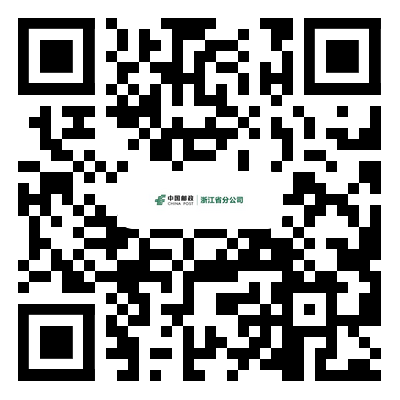 C刻出发！我们在浙江邮政等你！中国邮政集团有限公司浙江省分公司2022年3月